1] Make any 3d model in BRL-CAD and save on desktop.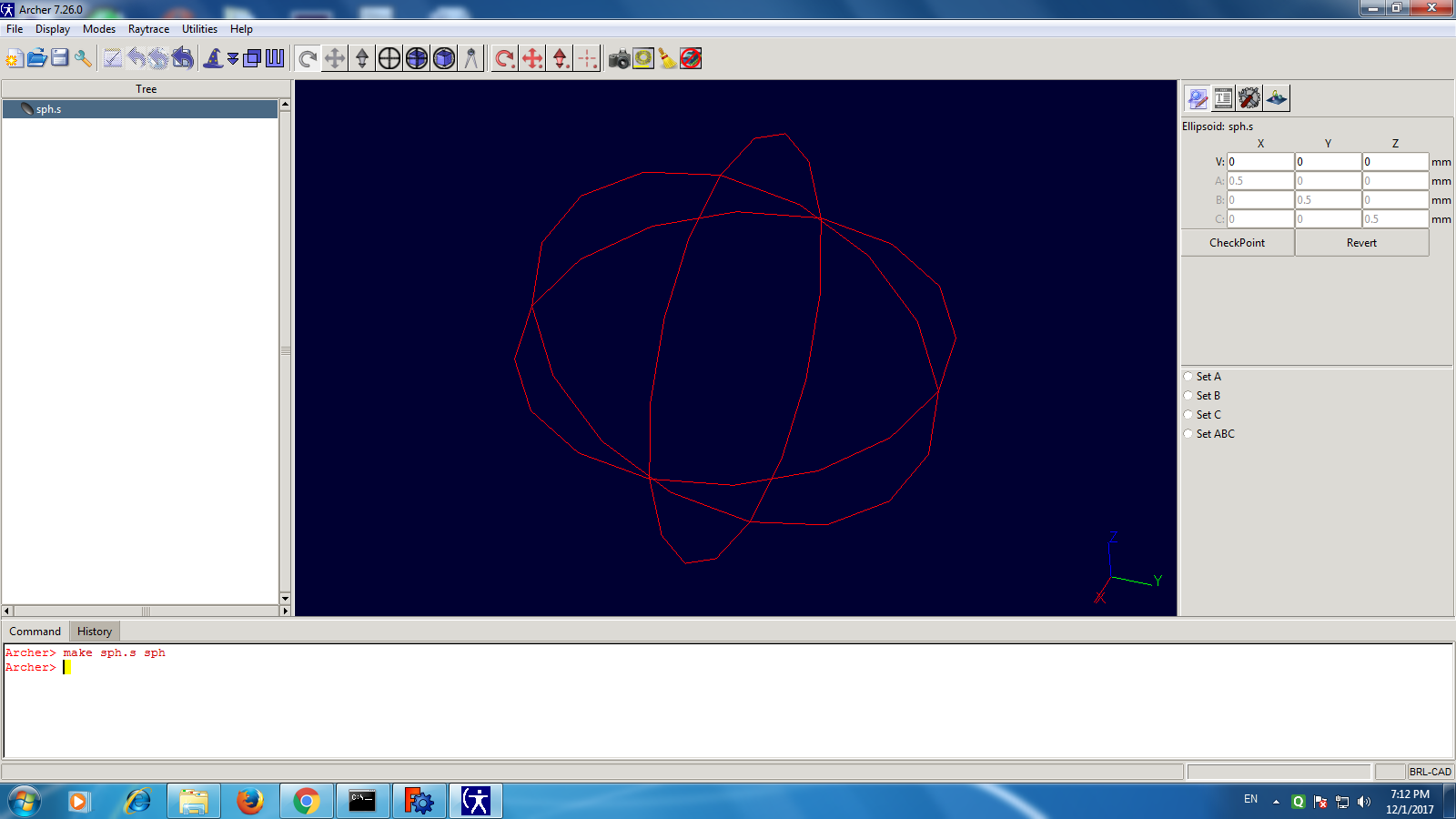 2]   Open cmd and change directory to desktop. Find g-step.exe and drag and drop in cmd. 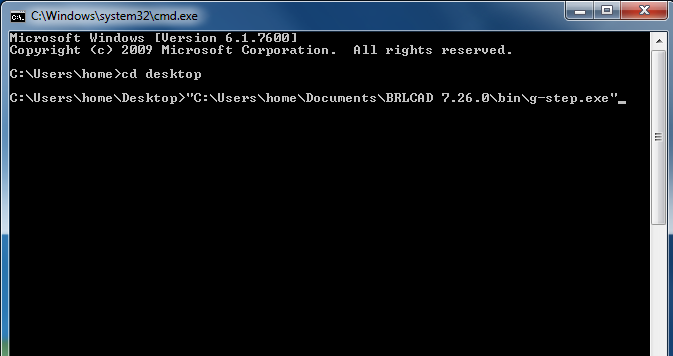 3] write “ –o  <output file> .stp <input file>.g”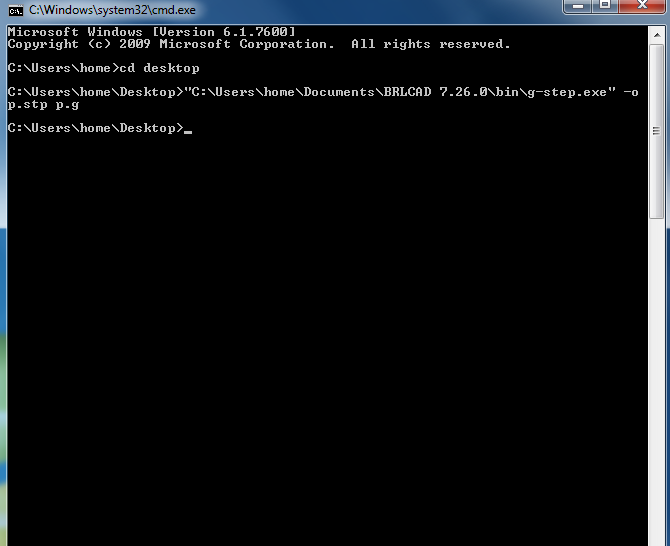 4] you will see  <output>.stp file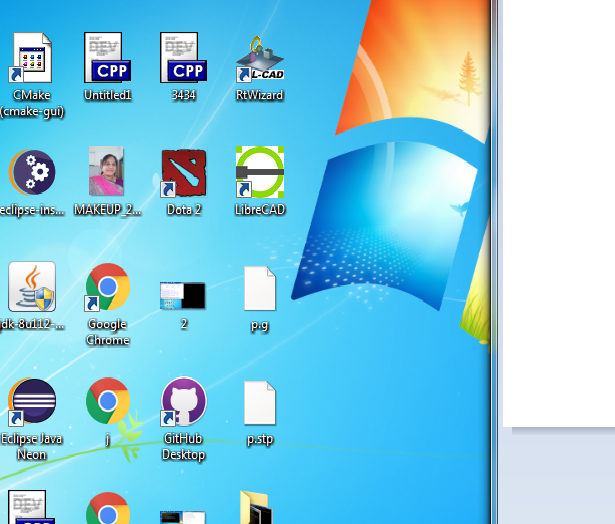     Open with it Free CAD.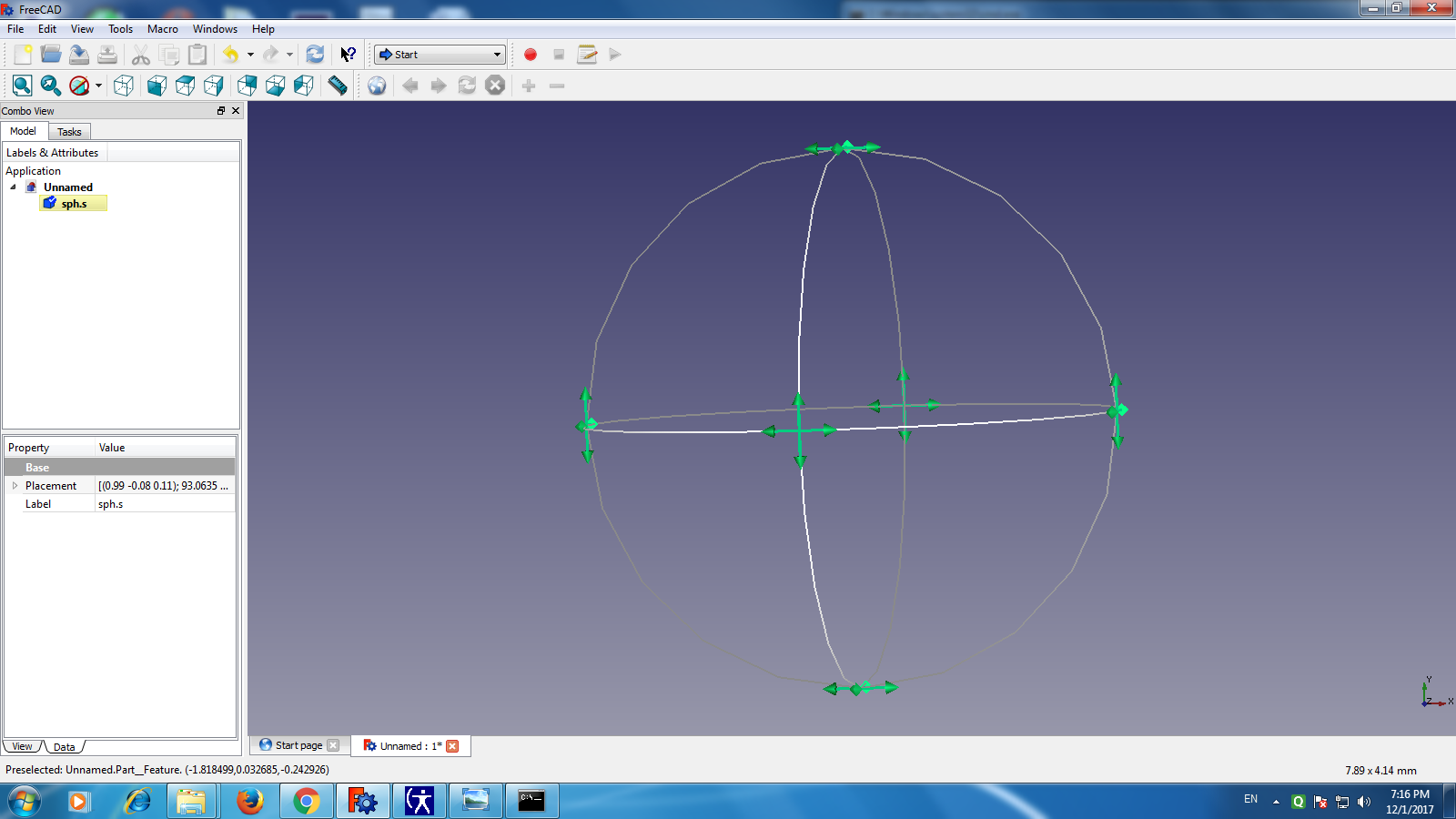 